July 25, 2023AgendaCall to order/Attendance.Approve/discuss minutes from June 2023 City Council Meeting, vote.Approve/discuss June2023 Bank Statement, vote.Public Comments - (Regarding items not listed on this Agenda limited to 5 minutes)Discuss upcoming November 2023 Millsap municipal election; vote if necessary (Keri)Discuss renewing contract with Millsap VFD or alternately joining the ESD; vote if necessary.Old BusinessNew BusinessExecutive SessionAdjournNotes Disabled persons requiring special assistance are requested to notify the City of Millsap 24 hours in advance of the meeting by calling City Hall (940) 682-7446. The City Council reserves the right to meet in Executive Session closed to the public at any time in the course of this meeting to discuss matters listed on the agenda, as authorized by the Texas Open Meetings Act, Texas Government Code Chapter 551, including §551.071, (private consultation with the attorney for the City); §551.072 (purchase, exchange, lease or value of real property); §551.074 (personnel or to hear complaints against personnel); §551.076 (deployment, or specific occasions for implementation of security personnel or devices); and §551.087 (economic development negotiations). Any decision held on such matters will be taken or conducted in Open Session following the conclusion of the Executive Session.State of TexasCity of MillsapCertification I, the undersigned authority, do hereby certify that the attached agenda of meeting of the City of Millsap Council is a true and correct copy and that I posted a true and correct copy of said notice on the official bulletin board affixed to the outside of City Hall, a place convenient and readily accessible to the general public at all times, and will remain so posted continuously for at least 72 hours preceding the scheduled time of said meeting in accordance with Chapter 51 of the Texas Government Code.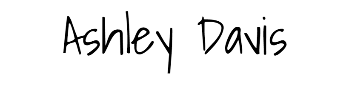 City Secretary 